RReturned Servicemen’s Badges Act 1953Portfolio:PremierAgency:Department of the Premier and CabinetReturned Servicemen’s Badges Act 19531953/021 (2 Eliz. II No. 21)7 Dec 19537 Dec 1953Statutes (Repeals and Minor Amendments) Act 2011 s. 172011/04725 Oct 201126 Oct 2011 (see s. 2(b))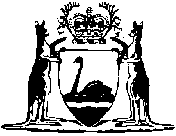 